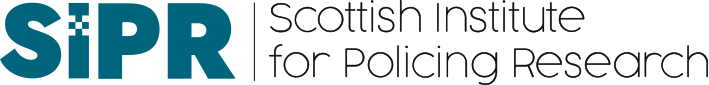 ‘Think Big Leverage Fund’
Grant Application FormINSTRUCTIONS FOR APPLICANTSPlease complete all mandatory sections (marked with an *) and ensure you have included all required attachments. Incomplete applications will be excluded from assessment.The administrating/ lead organisation is required to be a SIPR member (see member universities).Please ensure that a letter of support is included from the host/ administering institution.If you have any questions about the grant or application process, please contact Monica Craig (SIPR Knowledge Exchange and Business Manager).SECTION 1: ADMINISTRATION SUMMARYWorking title of proposal*Name of grant scheme/ funding body application is being developed in response to*Date application is due to be submitted (if known)Name of administrating/lead Institution*Potential monetary value of project being developed*Other collaborating institutions/ organisations (if applicable)Proposed Investigative TeamEvidence of host/ administering institution supportPlease attach a signed letter from the appropriate delegate of your organisation indicating that there is institutional support to develop and submit the application referred to in ‘Section 1’ of this application. This letter should detail the cash and in-kind support being offered by the institution to support and increase the competitiveness of the application.SECTION 2: PROJECT SUMMARYWhat is the intended use of the grant (select all that apply)Project Description*  (DO NOT EXCEED 500 WORDS)Please provide a brief description of the expected use of the funds and funding scheme to be applied for. Please refer to how this aligns with SIPR's strategic research themes and the priorities of the proposed funding body.SECTION 4: BUDGET SUMMARYWhat is the proposed budget for your project?* (PLEASE INSERT FIGURES INTO TABLE BELOW)Please identify each budget item which you are seeking funding for and the associated amount. Please adhere to your institutions policies regarding procurement to ensure value for money. 
Please note this budget is solely in relation to the ‘Think Big Leverage Fund’ and is not the budget of your proposed project.NamePositionInstitution/ OrganisationPrincipal Investigator*Co-InvestigatorCo-InvestigatorI confirm that institution support is in place to support an application to this grant scheme/ funding council*YesNoIf yes, please confirm that a letter of support is attached to the applicationConfirmConfirmProof of concept grantProof of concept grantTeaching ReliefTeaching ReliefTravel GrantsTravel GrantsPre-award supportPre-award supportFunding an eventFunding an eventKE/ Dissemination activities (e.g., symposia, conferences, publications, seminars/webinars)KE/ Dissemination activities (e.g., symposia, conferences, publications, seminars/webinars)Developing/ delivering training materialsDeveloping/ delivering training materialsOther (please specify)Budget ItemAmount Requested from SIPR (£)Budget ItemCASHTOTALI confirm that the budget above aligns with my institution’s (named in question 3) policies for procurement.Confirm